Lösungen Arbeitsplan Woche 33Arbeitsblatt 1– Lösung: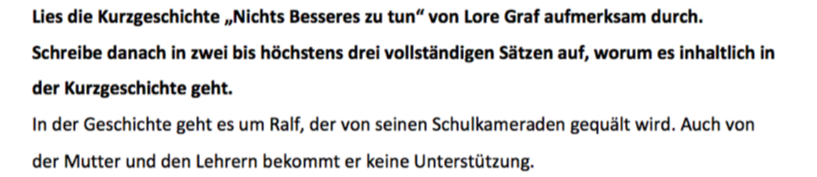 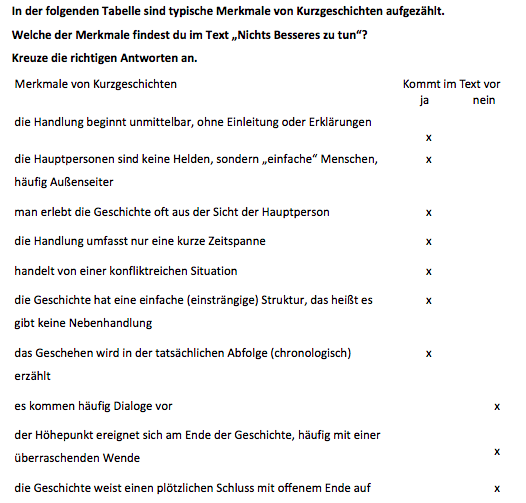 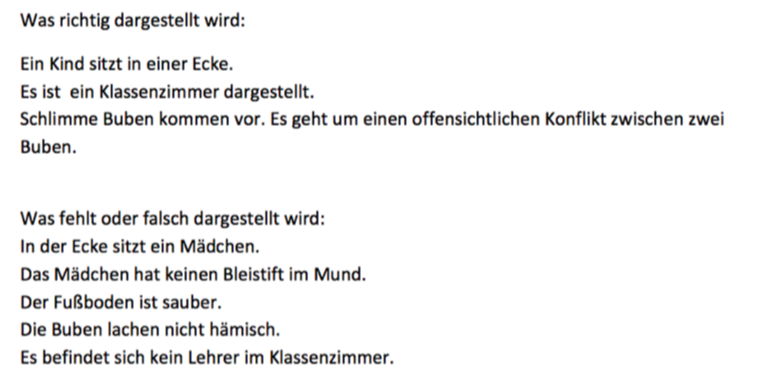 4) Gib an, in welchem Fall die unterstrichenen Nomen (und Begleiter) stehen. Schreibe auch das Fragewort dazu auf.die Klasse – 1. Fall (Nominativ), Wer? oder Was?den Bleistift – 4. Fall (Akkusativ), Wen? oder Was?(an) deinem Bruder – 3. Fall (Dativ), (an) Wem?einen anständigen Menschen – 4. Fall (Akkusativ), Wen? oder Was?einen Brief – 4. Fall (Akkusativ), Wen? oder Was?des Klassenzimmers – 2. Fall (Genitiv), Wessen?das Gekreische – 4. Fall (Akkusativ), Wen? oder Was?5) Bestimme die Zeitform der fett gedruckten Verben. Kannst du auch die jeweils fehlenden Stammformen der Verben nennen? Schreibe sie auf.Beispiel: steckt = Präsens, stecken – steckte – gesteckthabe getan = Perfekt, tun – tat – getanbist = Präsens, sein – war – gewesen ist gekrochen = Perfekt, kriechen – kroch – gekrochenist gewesen = Perfekt, sein – war – gewesen werde suchen = Futur I, suchen – suchte – gesuchtwird helfen = Futur I, helfen – half – geholfenkniet = Präsens, knien – kniete – gekniet Arbeitsblatt 2 – Lösung:Meinungen und Argumente B, M, W, G, W, G, B, B, M, G, M, W, G, G, M, G, W, G, W, BSatzverbindungen zum Ausdruck von Meinungen und ArgumentenManche User erfinden eine neue Identität, da sie im wahren Leben gerne anders sein würden.Menschen treffen sich in Foren, weil sie sich für ähnliche Themen interessieren.Manche Spiele wirken in Bezug auf Gewalt sehr realistisch, sodass diese Spiele kritisiert werden.Weil Computerspiele Spaß machen, werden unzählige Spiele angeboten. Da Computerspiele Menschen in ihren Bann ziehen, merken sie gar nicht, wie schnell die Zeit vergeht. individuelle Lösungen